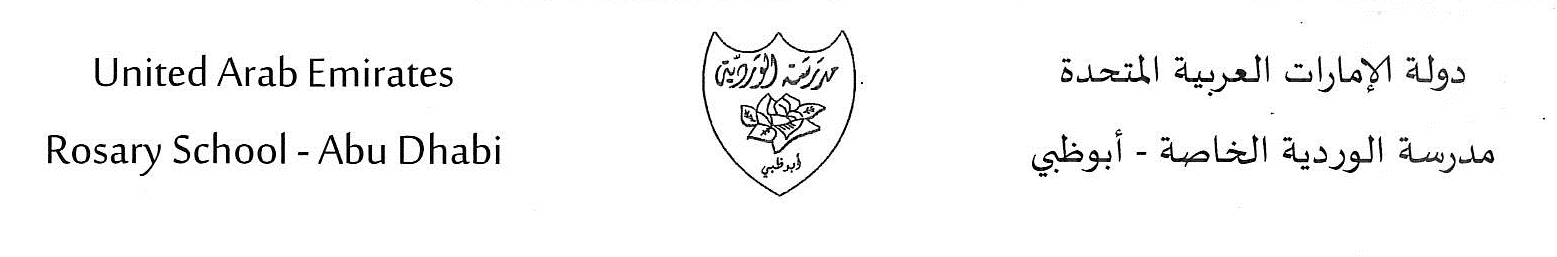 الخطة الأسبوعية الفصل الأول للعام الدراسي 2018- 2019 الصف : الثالث الأساسي.الأسبوع السابع من  14 أوكتوبر إلى 18 أوكتوبرالصف : الثالث الأساسي.الأسبوع السابع من  14 أوكتوبر إلى 18 أوكتوبرالأعمال الصفية الأعمال الصفية الدرس الخامسالتربية الإسلاميةالأحد :اختبار الاثنين : الأقدام الطائرة – كراسة النشاط .الثلاثاء : الأقدام الطائرة – كراسة النشاط / تلغى الإملاء لوقت لاحق .الاربعاء : النص التطبيقي  ( ريما و البلبل ).الخميس : كتابة فقرةاللغة العربيةطرح الأعداد المكونة من 3 أرقامطرح الأعداد المكونة من 4 أرقامالطرح مع وجود أصفارنشاط عملي تمثيل مسائل الضربالرياضياتالوحدة الثالثة  : الكائنات الحية تنمو وتتغير  الدرس ( 2 ) دورات حياة الحيوانات الوحدة السابعة  : الكتابة على لوحة المفاتيح الدرس ( 4 )  العلومخطوات قيام ا؛لإتحاد من ص 55 الى ص 58 / قرارات الإتحاد من ص 61 الى ص 63                                                                                  الدراسات الاجتماعيةDécrire   une tortue.Titre : comment est ta tortue ?Livre page : 33.Activités page : 44-45.Fiche de travail.اللغة الفرنسيةالواجبات والتكليفات المنزلية الواجبات والتكليفات المنزلية الواجبات والتكليفات المنزلية الواجبات والتكليفات المنزلية الواجبات والتكليفات المنزلية الخميسرياضيات ص191-192الأربعاءرياضيات 169-170 اللغة العربية   كتابة جمل اسمية وفعلية صحيحةالثلاثاءالاثنينرياضيات164-163الأحدالتربية الوطنيةحل الواجب ص 59 و ص60وص 63 رياضيات157-158ملاحظات : يحل الطلاب واجبهم في مواد محددة حسب الجدول الدراسي لكل شعبة .ملاحظات : يحل الطلاب واجبهم في مواد محددة حسب الجدول الدراسي لكل شعبة .ملاحظات : يحل الطلاب واجبهم في مواد محددة حسب الجدول الدراسي لكل شعبة .ملاحظات : يحل الطلاب واجبهم في مواد محددة حسب الجدول الدراسي لكل شعبة .ملاحظات : يحل الطلاب واجبهم في مواد محددة حسب الجدول الدراسي لكل شعبة .